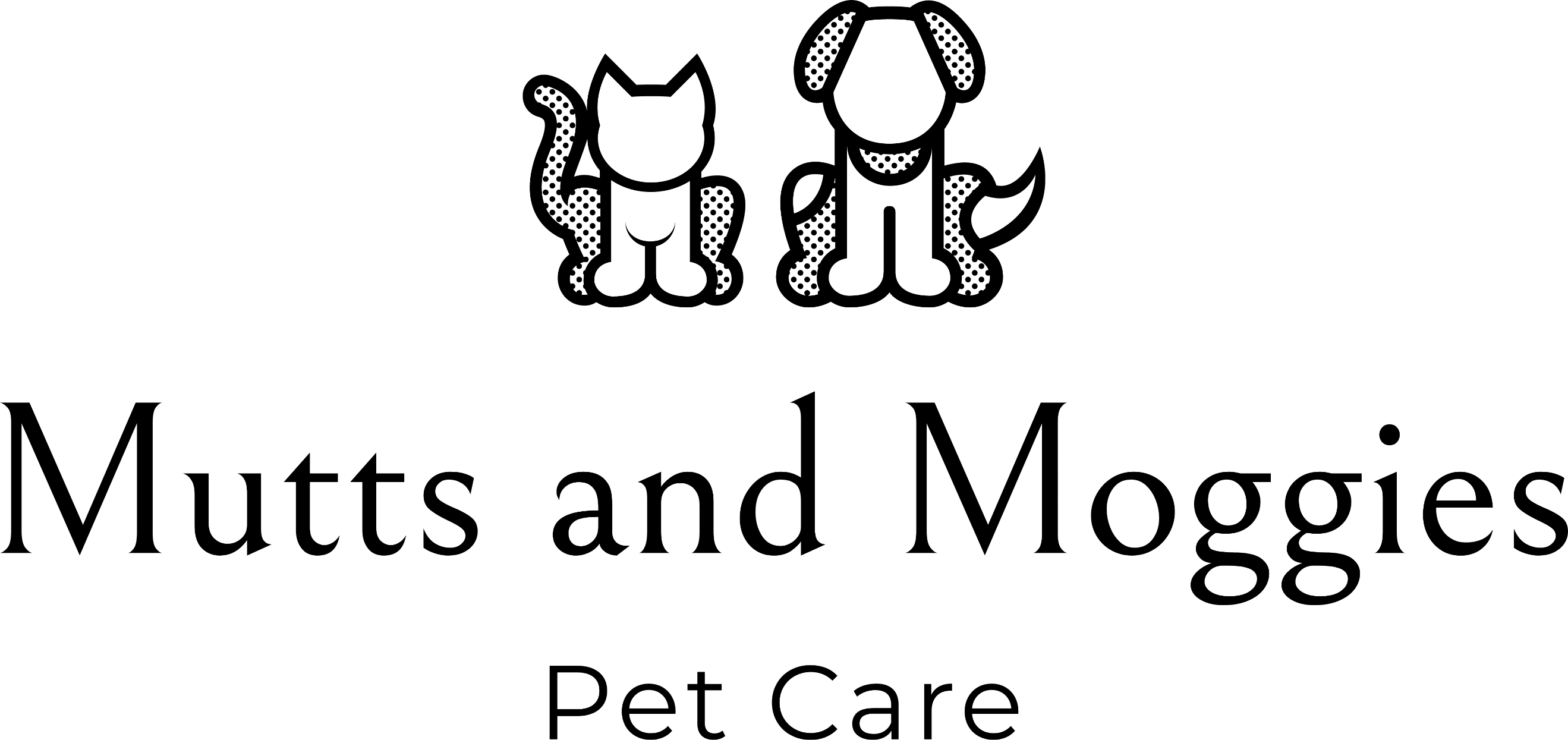 Dog Walking FormDog Walking Off-lead DisclaimerI, ____________________________________________Of (address)______________________________________________________________have requested that MUTTS AND MOGGIES PET CARE walk my dog(s):________________________________________________________________ off the lead, when in a suitable environment away from roads and traffic. I agree that I cannot hold MUTTS AND MOGGIES PET CARE responsible for loss or injury incurred (of/to my own dog or to another animal or person) as a result, unless they are shown to be negligent.    Signature:______________________________________    Date:____________________Key Release I have released a set of house keys to MUTTS AND MOGGIES PET CARE and consent to them holding these keys and entering my property for the purposes of this contract. I understand that no liability can be attached to MUTTS AND MOGGIES PET CARE if a non-related third party (such as a nanny or cleaner) shares access to my property or pets. Client signature:___________________________________Service provider signature:__________________________   		Date: ____________________Client NameAddressTelephone  NumberEmailEmergency Contact Name,Phone Number, Address andEmail AddressDog’s  name(s)SexBreedIs your dog spayed/neutered Date of BirthPhysical  description  of  yourdog (size, colour anddistinguishing features).Microchip NumberVet’s Name, address and phone numberDog’s TemperamentIs your dog friendly with other dogs? (On and off lead)Are there any breeds of dog that your dog does not get along with?Is  your  dog  friendly  withchildren?Has  your  dog  ever  displayedany aggressive  behaviour?Does your dog have any medical conditions?Is your dog allergic or intolerant to anything?Are there any particular commands you use with your dog?Date service commences               Preferred time of walkNumber of walks per weekPreferred walking routeLength of walkOther care required (e.g. medication, feeding)